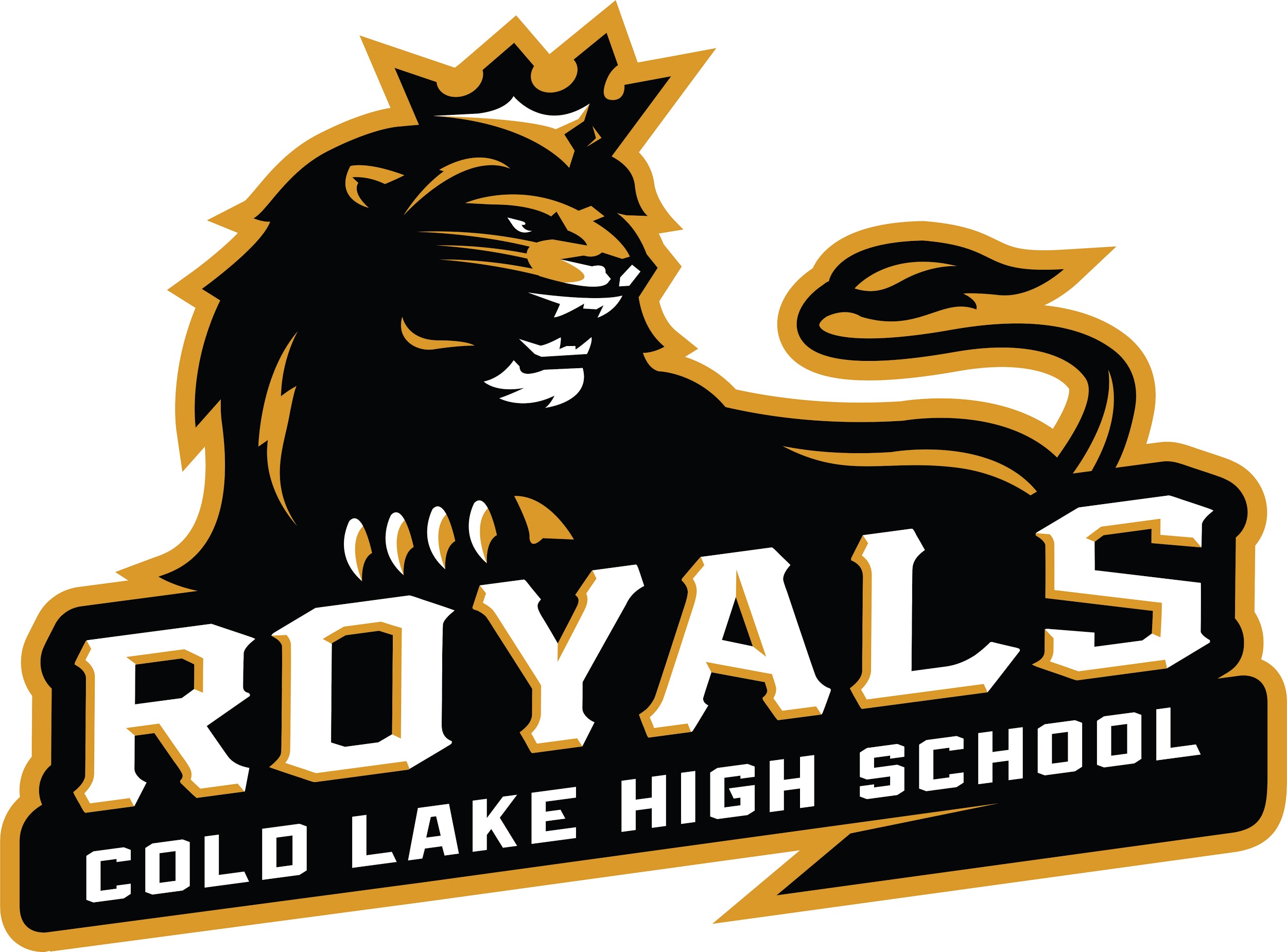 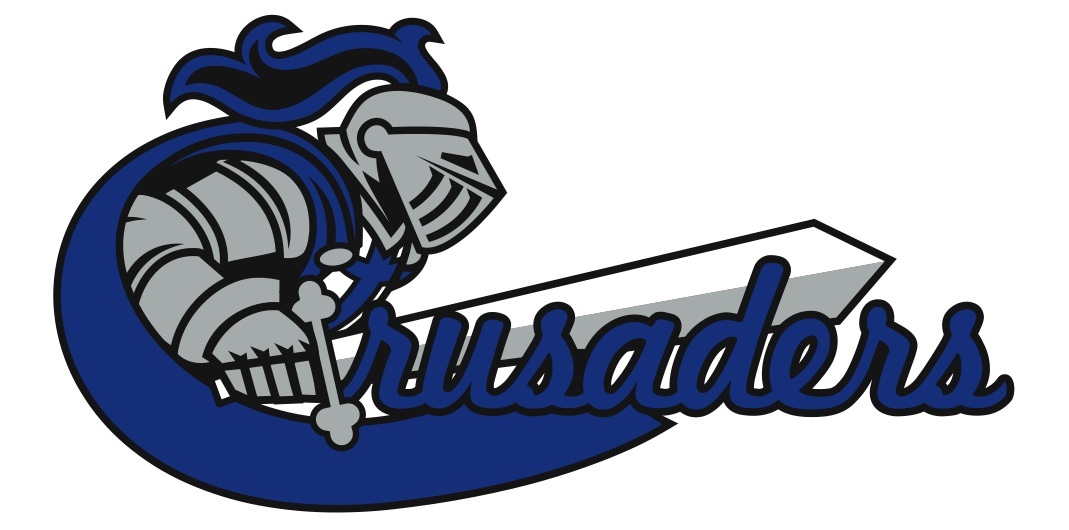 		      The Lakeland Cup 2019								 Cold Lake High School and Assumption Junior Senior High School are hosting a JV Tournament Feb 1-2, 2019Boys Games will be played at AssumptionGirls at Cold Lake High SchoolIt will be Oregon draw and we are seeking 8 Girls and Boys TeamThe Entry fee is $350 Any questions please contact Kelly Eagleskelly.eagles@nlsd.ab.caEntry fees will secure your registration spot